Số/kí hiệuNgày ban hànhTrích yếu02/CT-BXD20/6/2017Chỉ thị số 02/CT-BXD ngày 20/6/2017 của Bộ Xây dựng về việc đổi mới, tăng cường công tác đảm bảo an toàn lao động trong thi công xây dựng công trình Thông tin văn bản           Tải về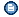 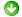 04/2017/TT-BXD30/3/2017Thông tư số 04/2017/TT-BXD ngày 30/3/2017 của Bộ Xây dựng quy định về quản lý an toàn lao động trong xây dựng công trình Thông tin văn bản           Tải về55/QĐ-BXD25/1/2017Quyết định số 55/QĐ-BXD ngày 25/01/2017 về việc phê duyệt Quy trình kiểm định và Quy trình bảo trì công trình tháp thu phát sóng viễn thông, truyền thanh, truyền hình Thông tin văn bản           Tải về26/QĐ-BXD17/1/2017Quyết định số 26/QĐ-BXD ngày 17/01/2017 của Bộ Xây dựng về việc công nhận công trình, gói thầu xây dựng đạt Giải thưởng Công trình chất lượng cao đợt 3 năm 2016 Thông tin văn bản           Tải về29/2016/TT-BXD29/12/2016Thông tư số 29/2016/TT-BXD ngày 29/12/2016 của Bộ Xây dựng về việc ban hành quy trình kiểm định kỹ thuật an toàn đối với cần trục tháp, máy vận thăng và sàn treo nâng người sử dụng trong thi công xây dựng. Thông tin văn bản           Tải về2500/QĐ-TTg22/12/2016Quyết định số 2500/QĐ-TTg ngày 22/12/2016 của Thủ tướng Chính phủ về Phê duyệt Đề án áp dụng mô hình thông tin công trình (BIM) trong hoạt động xây dựng và quản lý vận hành công trình. Thông tin văn bản           Tải về26/2016/TT-BXD26/10/2016Thông tư số 26/2016/TT-BXD ngày 26/10/2016 của Bộ Xây dựng về việc quy định chi tiết một số nội dung về quản lý chất lượng và bảo trì công trình xây dựng. Thông tin văn bản           Tải về791/QĐ-BXD12/8/2016Quyết định số 791/QĐ-BXD ngày 12/8/2016 của Bộ trưởng Bộ Xây dựng về việc công nhận công trình đạt Giải thưởng Công trình chất lượng cao đợt 1 năm 2016. Thông tin văn bản           Tải về681/QĐ-BXD12/7/2016Quyết định 681/QĐ-BXD ngày 12 tháng 07 năm 2016 của Bộ trưởng Bộ Xây dựng về việc phê duyệt quy trình đánh giá an toàn kết cấu nhà ở và công trình công cộng. Thông tin văn bản           Tải về62/2016/NĐ-CP1/7/2016Nghị định số 62/2016/NĐ-CP ngày 01/7/2016 của Chính phủ: Quy định về điều kiện hoạt động giám định tư pháp xây dựng và thí nghiệm chuyên ngành xây dựng. Thông tin văn bản           Tải về